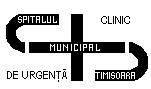 Medic şefsecţie:Prof. Univ. Dr. LIGHEZAN DANIEL FLORINMedic primarmedicinăinternăMedic primar cardiologieMedici ClinicaMedicală:Prof. Univ. Dr.  MIHĂESCU RODICAMedic primar medicinăinternăMedic primar hematologieDr. CIOBOTARU GABRIELAMedic primar medicinăinternăMedicspecialistcardiologieDr. IOANOVICI SORINMedic primar medicinăinternăDr. COCEALĂ LIANAMedic primar medicinăinternăMedicspecialistgastroenterologieDr. MUNTEAN MIHAELAMedic primar medicinăinternăMedic specialist cardiologieDr. SUCEAVĂ IOANAMedic primarmedicinăinternăDr. IONIŢĂ MIHAIMedic primarmedicinăinternăMedic specialist gastroenterologieDr. BUZAŞ ROXANAMedic primarmedicinăinternăMedic specialist cardiologieDr. SARAU CRISTIANMedic primarcardiologieMedic specialist medicinăinternăDr. ANCUŞAOANAMedic primarmedicinăinternăAsistentăşefăALINA APOSTOAIE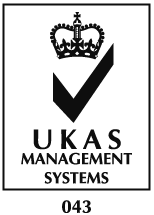 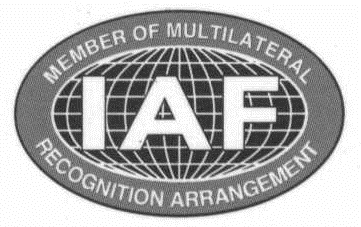 GARZI MEDICINA MAY 2018                                            MEDICI SPECIALISTI                       MEDICI REZIDENTISEFUL CLINICIIPROF. UNIV. DR. DANIEL LIGHEZAN01.05.2018MartiDR.RAIN IASMINADR.CHETA; TRIFON02.05.2018MiercuriDR.MUNTEAN MIHAELADR. IEREMCIUC;CORBU;CIOBOTEA;SERDESNIUC;BURTEA03.05.2018JoiDR.RAIN IASMINADR.  PARASCHIVA;MITU;BERCEA;NICOLI;BALICA04.05.2018VineriDR.BASA NORINADR.CORBU;BADAU05.05.2018SambataDR.COCEALA LIANADR.HAGAU;BURTEA;SKUMPIJA;06.0.2018DuminicaDR. SUCEAVA IOANADR.HORGA;MURESANU;GOIA;07.05.2018LuniDR.IONITA MIHAIDR.MUNTEAN;CRASNIC;COJAN;NICOLA08.05.2018MartiDR.SARAU CRISTIANDR.IANCU C;IVAN;CHETA;CRECANA09.0.2018MiercuriDR.BASA NORINADR.BESCUCA;FERICEL; HUDREA10.05.2018JoiDR.RAIN IASMINADR.RASINAR;IANCU C;IANCU M11.05.2018VineriDR.COCEALA LIANADR.ALQUATWNEN;CHETA;SPERIATU;RASINAR12.05.2018SambataDR.BASA NORINADR.BESCUCA;BADAU1305.2018DuminicaDR.IONITA MIHAIDR.DRAGAN;HNATIUC14.05.2018LuniDR.CIOBOTARU GABRIELADR.OLARU.RASINAR IX2.TRUSCA15.05.2018MartiDR.SARAU CRISTIAN DR.COJAN;CRASNIC;IANCU M; BETIU16.05.2018MiercuriDR.ANCUSA OANADR.IVAN;TUDORESCU;DABICI;CRECANA;BALICA17.05.2018JoiDR.MUNTEAN MIHAELADR. IEREMCIUC;BURTEA;SERDESNIUC;IANCU C18.05.2018VineriDR.SUCEAVA IOANADR.HNATIUC;HORGA;MURESAN;GOIA19.05.2018SambataDR.RAIN IASMINADR.RASINAR;CORBU;SKUMPIJA;KALANYOS20.05.2018DuminicaDR.SARAU CRISTIANDR.FENESAN21.05.2018LuniDR.BASA NORINADR.BESUSCA;FERICEL;BETIU;NEAGOE22.05.2018MartiDR.ANCUSA OANADR.IVAN;TUDORESCU;DABICI;CRECANA;CIOBOTEA23.05.2018MiercuriDR.RAIN IASMINADR.BERCEA;MITU;PARASCHIVA;NICOLI24.05.2018JoiDR.   MUNTEAN MIHAELADR.PETRAS;MUNTEAN;SERDESNIUC;HUDREA25.05.2018VineriDR.SUSAN MONICADR.IEREMCIUC;KALANYOS;DRAGAN26.05.2018SambataDR.RAIN IASMINADR.NICOLI;PARASCHIVA; MITU27.05.2018DuminicaDR. SARAU CRISTIANDR.28.05.2018LuniDR.COCEALA LIANADR.ALQUATWNEN;LUPULESCU29.05.2018MartiDR.SARAU CRISTIANDR.FENESAN;HUDREA;BETIU;NICOLA30.05.2018MiercuriDR.SUCEAVA IOANADR.HORGA;HNATIUC;KALANYOS;SKUMPIJA;BALICA31.05.2017JoiDR.IONITA MIHAIDR.DRAGAN;SPERIATU;IANCU M